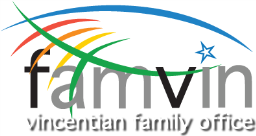 Famille Vincentienne de BelgiqueVincentiaanse Familie van BelgïeDochters der Liefde Fr. Pelletierstraat 33/51030 BrusselUITNODIGING voor een ONTMOETINGS- en UITWISSELINGSDAGin het Mariaheiligdom van TONGRE-NOTRE-DAME (AAT)op ZATERDAG 8 OKTOBER 2022 vanaf 9 uur 30Pandemie, klimaatcrisis, energiecrisis, oorlog in Oekraïne, ... Onze organisaties en wijzelf hebben al verscheidene jaren voortdurend te maken met het onverwachte.Laten we de tijd nemen om een dag stil te staan en de band te leggen met degene die ons inspireert. Hoe ging Monsieur Vincent om met het onverwachte in zijn tijd: pest, hongersnood, oorlog, ...? Laten we samen onze manieren van werken delen, van oplossingen vinden, van verbindingen tot stand brengen in deze wereld van vandaag.Wij stellen een dag van uitwisseling en bezinning voor, gebaseerd op het charisma van de heilige Vincent de Paul.Deze uitnodiging is gericht aan alle leden van de 'Vincentiaanse Familie': paters Lazaristen, Zusters van Heilige Vincentius, Zusters van Liefde, Sint-Vincentiusvereniging, Broeders van Liefde, ... zowel Frans- als Nederlandstaligen. Er zal voor vertalingen worden gezorgd en de uitwisseling zal in elke taal plaatsvinden.Om deze dag zo goed mogelijk te organiseren, zou u ons willen laten weten of u belangstelling hebt om deel te nemen? Met vriendelijke groet,Voor FamVin BelgiëAndré Luczak cm      Daniel Martello cm       Christiane Vercauteren fdlc       Adrien de Vreese SVVFamille Vincentienne de BelgiqueVincentiaanse Familie van BelgïeUITNODIGING voor een ONTMOETINGS- en UITWISSELINGSDAG 
in het Mariaheiligdom van TONGRE-NOTRE-DAME (AAT)op ZATERDAG 8 OKTOBER 2022 vanaf 9 uur 30IK REGISTREER ME!Laat het ons weten als u geïnteresseerd bent om deel te nemen vóór 30/09/2022 ! Dit zal ons in staat stellen de dag zo goed mogelijk te organiseren. U kunt zich inschrijven:- hetzij door het onderstaande formulier in te vullen en per post terug te sturen naar dit adresFAMVIN       Parvis Notre-Dame de Tongre 1           7951 Tongre-Notre-Dame- of door ons deze informatie per e-mail te sturen naar : famvin.be@gmail.comHet programma9 uur 30    Onthaal10 uur       Presentatie11 uur 30  Eucharistieviering12 uur 45  Lunch14 uur       Presentatie van de verschillende                  takken van de Vincentiaanse Familie14 uur 30  Kruispunt15 uur 30  Uitwisseling 16 uur 30  Afsluiting van de dagPlaats : Mariaheiligdom van Tongre-Notre-Dame 
(Aat) 
Parvis Notre-Dame de Tongre, 1       
7951 Tongre-Notre-DameOpmerking: 1 uur rijden van Brussel, 1 uur van Gent, 1 uur 20 minuten van Namen. Het is niet zo ver. Laat het ons weten als u problemen heeft met het vervoer. Vrije deelname in de kosten van de dag.Voornaam - NaamMailOrganisatieTel of GSMVoornaam - NaamMailOrganisatieTel of GSMVoornaam - NaamMailOrganisatieTel of GSMVoornaam - NaamMailOrganisatieTel of GSM